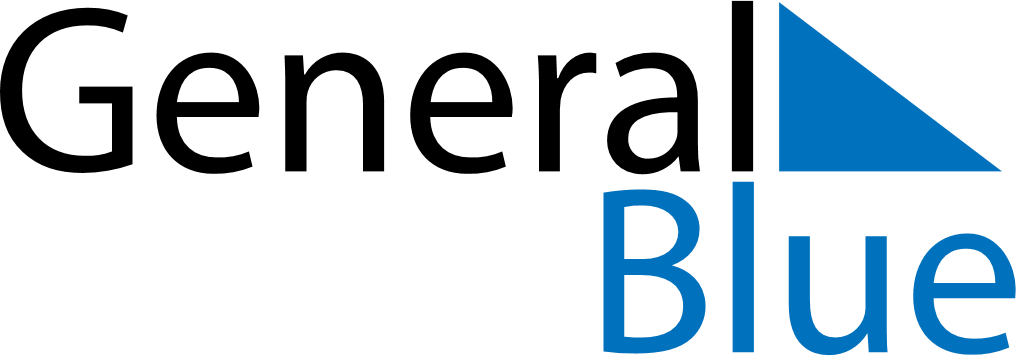 October 2018October 2018October 2018October 2018SloveniaSloveniaSloveniaMondayTuesdayWednesdayThursdayFridaySaturdaySaturdaySunday123456678910111213131415161718192020212223242526272728Sovereignty Day293031Reformation Day